РОЗПОРЯДЖЕННЯМІСЬКОГО ГОЛОВИм. Сумивід  13.03.2023 № 75-Р На виконання норм Податкового кодексу України, (п. 164.5 ст. 164, п.165.1 ст. 165), з метою сплати податку на доходи фізичних осіб та військового збору, керуючись пунктом 20 частини 4 статті 42 Закону України «Про місцеве самоврядування в Україні»: Внести зміни до розпорядження міського голови від 15.02.2023 № 45-Р «Про проведення конкурсу соціальних відеороликів «Я і Кобзар» до Дня народження Т.Г. Шевченка», а саме:Пункт 2 розпорядження викласти в новій редакції: «2. Департаменту фінансів, економіки та інвестицій Сумської міської ради (Липова С.А.) здійснити в установленому порядку фінансування видатків у сумі 6 298 (шість тисяч двісті дев’яносто вісім) гривень 65 коп., передбачених в бюджеті Сумської міської територіальної громади згідно кошторису витрат по КПКВК 0213131 «Здійснення заходів та реалізація проектів на виконання Державної цільової соціальної програми «Молодь України» (додаток 2)».Додаток 2 до розпорядження викласти в новій редакції (додається).Міський голова 								О. М. ЛисенкоСахнюк 700-665Розіслати: Костенко О.А., Липовій С.А., Сахнюк Т.В., Полякову С.В.Р О З Р А Х У Н О Квитрат на проведення конкурсу соціальних відеороликів «Я і КОБЗАР» до Дня народження Т.Г. ШевченкаКЕКВ 2210:Придбання продукції для визначення та нагородження переможців:смарт-годинник			2000,00 грн. х 3 шт. = 6000,00 грн.податок на доходи фізичних осіб			    =   279,57 грн.військовий збір						    =     19,08 грн.                                                      	Усього: 6 298,65 грн.				(шість тисяч двісті дев’яносто вісім гривень. 65 коп.)Начальник відділумолодіжної політики							Т.В. СахнюкНачальник відділумолодіжної політики							Т.В. СахнюкЗаступник міського голови з питаньдіяльності виконавчих органів ради 					С.В. ПоляковНачальник відділу протокольної роботи та контролю							Л.В. МошаНачальник відділу бухгалтерського обліку та звітності, головний бухгалтер					О.А. КостенкоДиректор Департаменту фінансів, економіки та інвестицій							С.А. ЛиповаНачальник правового управління 					О.В. ЧайченкоКеруючий справами  виконавчого комітету 			Ю.А. Павлик 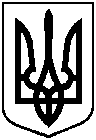 Про внесення змін до розпорядження міського голови від 15.02.2023 № 45-Р «Про проведення конкурсу соціальних відеороликів «Я і Кобзар» до Дня народження                        Т.Г. Шевченка»Додаток до розпорядження міського голови від  13.03.2023 №  75-Р